COLÉGIO DA COOPERATIVA EDUCACIONAL DE CAETITÉ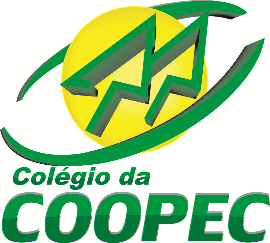 Parecer CEE - BA 25/2015Resolução CEE - BA 09/2015Publicado no D.O. de 20/02/2015Entidade Mantenedora – COOPEC5ª SÉRIE / 6º ANO - 2016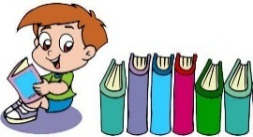 LIVROS PARADIDÁTICOSLÍNGUA PORTUGUESA                                        I UnidadeO anjo linguarudo – Walcyr Carrasco – ModernaA droga da amizade - Pedro Bandeira – Moderna                                         II UnidadePollyanna - Eleanor H. Porter – EDITORA DO BRASILO pequeno príncipe – Antoine de Saint-Exupéry – Agir                                       III UnidadeDe repente dá certo - Ruth Rocha – Salamandra Um dia com as Pimentas Atômicas – Isabel Vieira - Moderna                                          IV UnidadePapai não é perfeito - Sônia Salerno Forjaz – FTDAs pernas curtas da mentira – Moacyr Scliar - Moderna HISTÓRIA Egito Antigo: O Novo Império. Martin Cezar Feijó. Coleção: O Cotidiano da História. Editora: Ática.Histórias do Avô: Histórias de deuses e heróis de várias culturas. Burleigh Mutén. Editora: Paulinas.Odisséia. Ruth Rocha. Editora: Salamandra.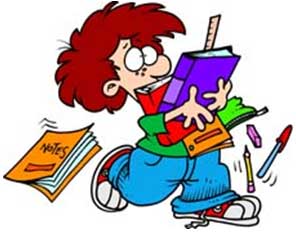 Gosto de África - Histórias de lá e daqui. Joel Rufino dos Santos. Editora Global.LIVROS DIDÁTICOSLÍNGUA PORTUGUESA CEREJA, William Roberto & MAGALHÃES, Theresa Cochar. Português: Linguagens. 6º Ano. 8ª ed. São Paulo: Atual, 2014.SUGESTÕES: (SERVIRÃO COMO APOIO DE ESTUDO)01 Gramática. Sugestão: Aprender e Praticar Gramática – Vol. Único. Mauro Ferreira. Edição 2014. Editora FTD.01 Gramática. Sugestão: Gramática: Teoria e Exercícios – Autor: Paschoalin & Spadoto – Edição Renovada. São Paulo. Ed. FTD. 2014.FERREIRA, Aurélio Buarque de Holanda. Aurélio Júnior: dicionário escolar de Língua Portuguesa. 2ª ed. Curitiba: Positivo, 2011. (do 6º ao 8º Ano).HISTÓRIAProjeto Athos – Autora: Joelza Ester Domingues Rodrigues, 6º Ano – Editora - FTD01 (um) Caderno de uma matéria. Vem acompanhado de um caderno suplementar denominado “Roteiro de Aprendizagem”. REDAÇÃOOficina de Redação. Leila Lauar Sarmento - 4ª Ed. São Paulo: Editora Moderna, 2012. 6º Ano.01 (um) Caderno de uma matéria.CIÊNCIAS   Projeto Athos –Autores: José Trivellato, Silvia Trivellato, Marcelo Motokane, Júlio Foschini Lisboa e Carlos Kantor – Editora FTD. 01 (um) Jaleco para as aulas de laboratório da disciplina de Ciências (Identificado);Vem acompanhado de um caderno suplementar denominado “Roteiro de Aprendizagem”. MATEMÁTICA Projeto Athos – Autores: José Roberto Bonjorno / Paulo Roberto Câmara de Sousa / Regina Bonjorno / Tânia Gusmão – Editora FTD. Vem acompanhado de um caderno suplementar denominado “Roteiro de Aprendizagem”. ARTE“Descobrindo a História da Arte” – Autora: Graça Proença – Editora Ática. 8ª Publicação Impressão 2013. 1ª Edição. 2005.  MATERIAL PARA ARTEObs.: O livro de ARTE será utilizado do 6º ao 8º Ano. GEOGRAFIA Projeto Athos – Autores: Sonia Castellar e Ana Paula Seferian – 1ª Ed. Editora FTD. 2014.Trabalhando com mapas – Introdução à Geografia. 27ª Edição / 5ª Impressão - Editora Ática Vem acompanhado de um caderno suplementar denominado “Roteiro de Aprendizagem”. INGLÊS Heads Up - Book 1 – Autores: Edson Cortiano, Floriano Guérios, Candida Palma e Fernanda Rigoni – Editora Saraiva FILOSOFIA Filosofia: Pensar é preciso para agir melhor – Raimundo Nonato Nogueira de Oliveira e José Ferreira da Silva – 1ª Ed. Editora Edjovem: Fortaleza. OUTROS MATERIAIS 01 (um) Caderno de matérias para 12 disciplinas no Ensino Fundamental II. __________________________________________________________________________________________Há mais de vinte anos acreditando na educação!CNPJ - 42.011.163/0001-10 – Rua Bárbara Ivo, 380. Bairro Santa Rita. CEP 46.400-000 - Caetité / BATel.(s).: (77) 3454-1424 (Fax) / (77) 3454-2797 / (77) 9 9971-9376 (Vivo) / (77) 9 9191-0942 (Tim) / (77) 9 8161-4409 (Claro) / (77) 9 8872-9669 (Oi)E-mail: coopecaetite@yahoo.com.br / Site: www.coopeccaetite.com.br__________________________________________________________________________________________01 Caderno de desenho grande, capa dura, 96 folhas; (não milimetrado);01 Régua de 30cm dobrável, se possível;01 Caixa de lápis de cor;01 Caixa de giz de cera;01 Tesoura sem ponta;01 Vidro pequeno de cola de isopor 30g;01 Cola bastão;01 Lápis para desenho nº 2;01 Borracha macia;Caneta hidrocor;01 Compasso;01 Pincel nº 08.